ประชาสัมพันธ์สินค้า/บริการผ่านช่องทางต่างๆ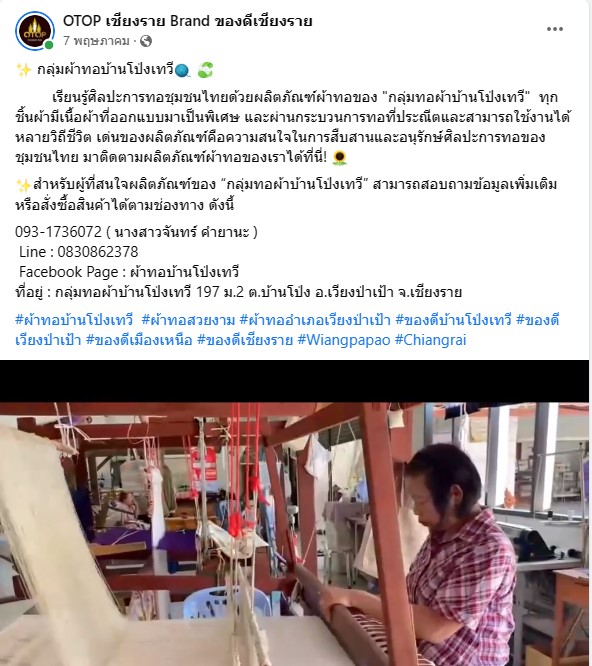 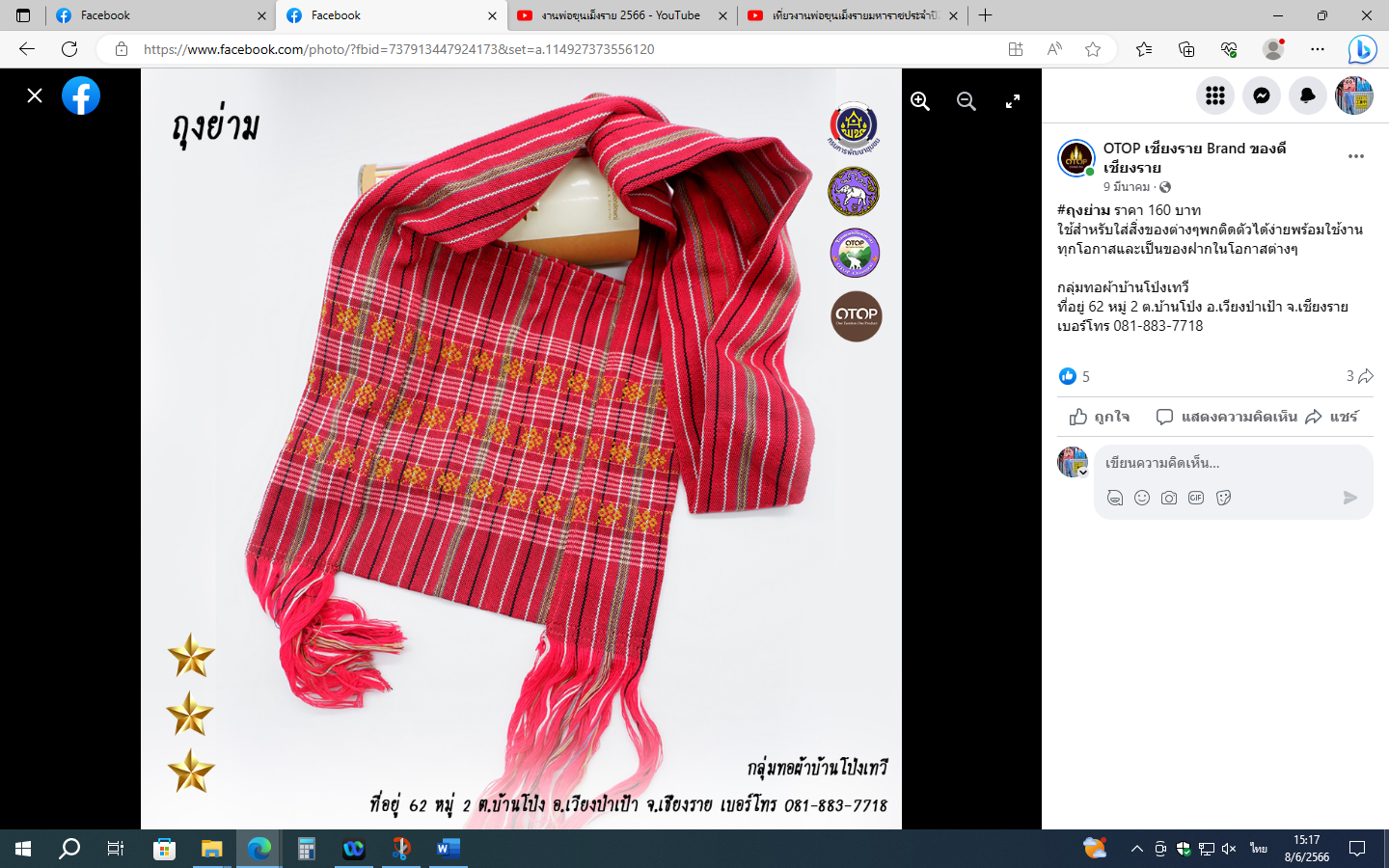 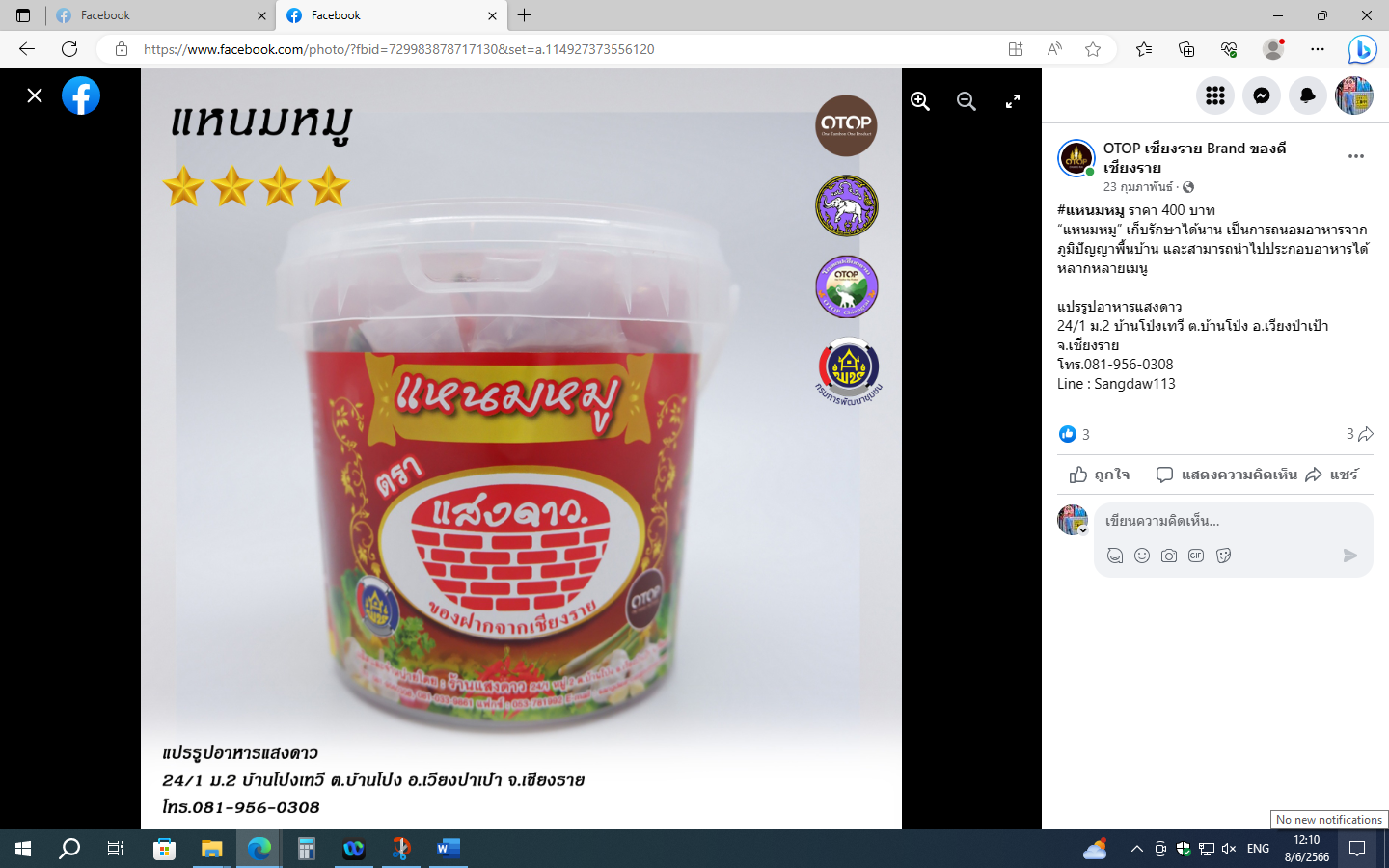 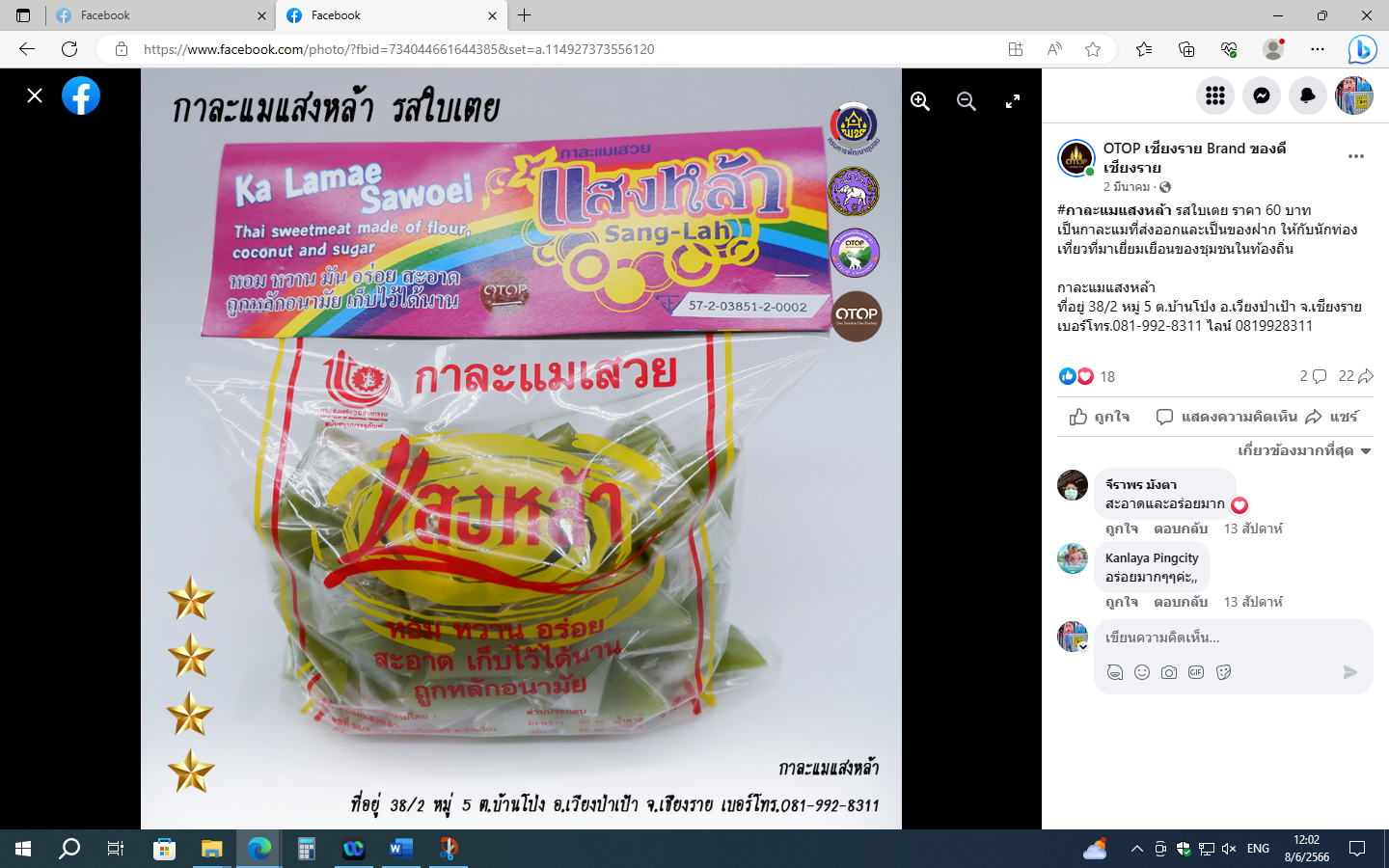 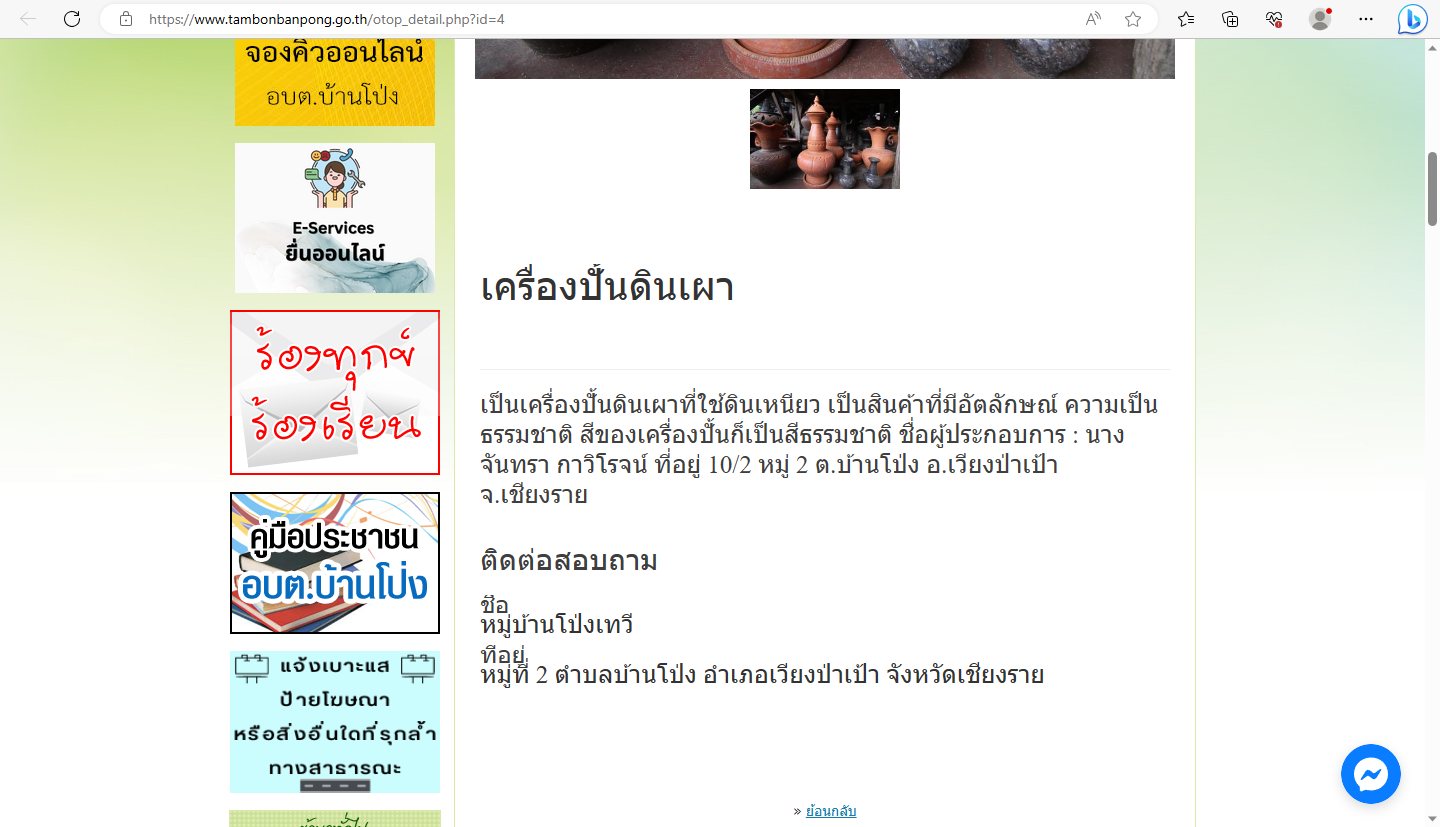 